R  E  P  U  B  L  I C A   M O L D O V A	                 Р Е С П У Б Л И К А   М О Л Д О В А         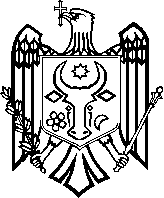 Raionul Anenii Noi 			             Район Анений НойConsiliul orăşenesc Anenii Noi	             Городской Совет  Анений Нойstr.Suvorov,6 tel. 0-265-2-26-65 2-21-08                            ул.Суворова,6 тел.0-265-2-26-65 2-21-08e-mail: primaria.aneni@gmail.com                                  e-mail: primaria.aneni@gmail.com                                                                                                                                  proiect                                                                                                                                                                                                                                                                   DECIZIE nr.5/6                                                                                                      din 17 septembrie 2021Cu privire la alocarea mijloacelorFondului de rezervă pe anul 2021     	Examinând cererile cetățenilor cu privire la acordarea ajutorului material, în baza prevederilor pct. 5.4, lit. b) și pct. 5.6 al Regulamentului privind constituirea fondului de rezervă al primăriei or. Anenii Noi și utilizarea mijloacelor acestui, aprobat prin Decizia Consiliului orășenesc Anenii Noi nr. 13/7 din 16.12.2019, art. 18, art. 27 din Legea privind finanțele publice locale nr. 397- XV din 16.10.2003, în baza dispoziției primarului nr. 192/2 din 06.10.2017, în temeiul art. 14, al. 2, lit. n) al Legii privind administrația publică locală nr. 436-XVI din 28.12.2006, în baza propunerii comisiei de specialitate,  Consiliul orăşenesc Anenii Noi:D E C I D E:1. Se alocă mijloace în suma de 6 400 lei din fondul de rezervă, pentru persoanele social-vulnerabile, după cum urmează:Burlacenco Liubovi, a.n. 1950, s. Ruseni – 400.00 leiAgarcova Nina, a.n. 1949, s. Ruseni – 400.00 leiDadîm Luca, a.n. 1952, s. Ruseni – 400.00 leiMutu Maria, a.n. 1950, or. Anenii Noi – 400.00 leiPogreban Aliona, a.n. 1969, or. Anenii Noi – 400.00 leiPostica Galina, a.n. 1956, s. Hîrbovățul Nou – 400.00 leiVîzîi Vera, a.n. 1959, s. Ruseni – 400.00 leiBoaghi Vladimir, a.n.1966, s. Ruseni – 400.00 leiBespecianscaia Tamara, a.n. 1952, or. Anenii Noi – 400.00 leiLegalec Nadejda, a.n. 1943, or. Anenii Noi – 400.00 leiSelvestrova Alexandra, a.n. 1959, s. Albinița – 400.00 leiȚurcanu Teodora, a.n. 1954, or. Anenii Noi – 400.00 leiTodica Valentina, a.n. 1959, or. Anenii Noi – 400.00 leiDonțu Varvara, a.n. 1950, s. Ruseni – 400.00 leiFlocea Lidia, a.n. 1951, or. Anenii Noi – 400.00 leiArnaut Anastasia, a.n. 1935, or. Anenii Noi – 400.00 lei2.  Se alocă mijloace în suma de 6 000.00 lei din fondul de rezervă, pentru merite deosebite în activități de promovare orașului, după cum urmează:Calmîc Dumitru, a.n. 1997, or. Anenii Noi – 6 000.00 lei3. Executarea prezentei decizii se pune în sarcina d-nei Angela Faizulina, contabil-șef.4. Prezenta decizie se aduce la cunoştinţă publică prin plasarea în Registrul de Stat al Actelor Locale, pe pag web şi panoul informativ al instituţiei.5. Prezenta decizie, poate fi notificată autorității publice emitente de Oficiului Teritorial Căușeni al Cancelariei de Stat în termen de 30 de zile de la data includerii actului în Registrul de stat al actelor locale.6. Prezenta decizie, poate fi contestată de persoana interesată, prin intermediul Judecătoriei Anenii Noi, sediul Central (or. Anenii Noi, str. Marțișor nr. 15), în termen de 30 de zile de la comunicare.7. Controlul asupra executării prezentei decizii se atribuie dlui Maţarin A., primar.Președintele ședinței:                                                                                                              Contrasemnează: Secretar al Consiliului orășenesc                                           Svetlana  BasarabDECIZIE  nr. din septembrie  2021Cu privire la alocarea mijloacelorFondului de rezervă pe anul 2021     	Examinând cererile cetățenilor cu privire la acordarea ajutorului material, în baza prevederilor pct. 5.4, lit. b) și pct. 5.6  al Regulamentului privind constituirea fondului de rezervă al primăriei or. Anenii Noi și utilizarea mijloacelor acestui, aprobat prin Decizia Consiliului orășenesc Anenii Noi nr. 13/7 din 16.12.2019, art. 18, art. 27 din Legea privind finanțele publice locale nr. 397- XV din 16.10.2003, în baza dispoziției primarului nr. 192/2 din 06.10.2017, în temeiul art. 14, al. 2, lit. n) al Legii privind administrația publică locală nr. 436-XVI din 28.12.2006, în baza propunerii comisiei de specialitate,  Consiliul orăşenesc Anenii Noi:D E C I D E:Se alocă mijloace în suma de  6 000.00  lei din fondul de rezervă, pentru persoanele social-vulnirabile, după cum urmează:Burlacenco Liubovi, a.n. 1950, s. Ruseni – 400.00 leiAgarcova Nina, a.n. 1949, s. Ruseni – 400.00 leiDadîm Luca, a.n. 1952, s. Ruseni – 400.00 leiMutu Maria, a.n. 1950, or. Anenii Noi – 400.00 leiPogreban Aliona, a.n. 1969, or. Anenii Noi – 400.00 leiPostica Galina, a.n. 1956, s. Hîrbovățul Nou – 400.00 leiVîzîi Vera, a.n. 1959, s. Ruseni – 400.00 leiBoaghi Vladimir, a.n.1966, s. Ruseni – 400.00 leiBespecianscaia Tamara, a.n. 1952, or. Anenii Noi – 400.00 leiLegalec Nadejda, a.n. 1943, or. Anenii Noi – 400.00 leiSelvestrova Alexandra, a.n. 1959, s. Albinița – 400.00 leiȚurcanu Teodora, a.n. 1954, or. Anenii Noi – 400.00 leiTodica Valentina, a.n. 1959, or. Anenii Noi – 400.00 leiDonțu Varvara, a.n. 1950, s. Ruseni – 400.00 leiFlocea Lidia, a.n. 1951, or. Anenii Noi – 400.00 leiSe alocă mijloace în suma de 3 000.00 lei din fondul de rezervă, pentru merite deosebite în activități de promovare orașului, după cum urmează:Calmîc Dumitru, a.n. 1997, or. Anenii Noi – 3 000.00 leiExecutarea prezentei decizii se pune în sarcina d-nei Angela Faizulina, contabil-șef. Controlul asupra îndeplenirii prezentei decizii se pune în seama d-l Mațarin Alexandr, pimarul or. Anenii Noi.Preşedintele  şedinţei    Secretar al consiliul orășenesc                                                  Svetlana Basarab            Vizeaza: Faizulina , contabil-șef ______     